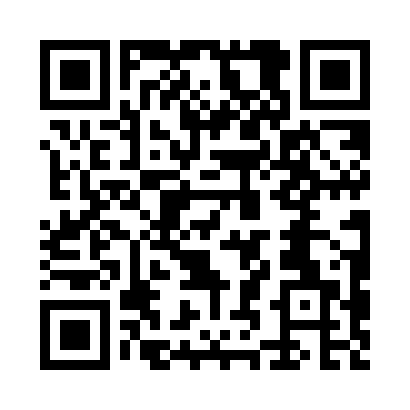 Prayer times for Fort Lauderdale, Florida, USASat 1 Jun 2024 - Sun 30 Jun 2024High Latitude Method: Angle Based RulePrayer Calculation Method: Islamic Society of North AmericaAsar Calculation Method: ShafiPrayer times provided by https://www.salahtimes.comDateDayFajrSunriseDhuhrAsrMaghribIsha1Sat5:166:281:194:458:099:222Sun5:156:281:194:458:099:223Mon5:156:281:194:458:109:234Tue5:156:281:194:458:109:235Wed5:156:281:194:458:119:246Thu5:156:281:194:458:119:247Fri5:146:281:204:458:129:258Sat5:146:281:204:458:129:259Sun5:146:281:204:458:129:2610Mon5:146:281:204:468:139:2611Tue5:146:281:204:468:139:2712Wed5:146:281:214:468:139:2713Thu5:146:281:214:468:149:2814Fri5:146:281:214:468:149:2815Sat5:146:281:214:468:149:2816Sun5:146:281:214:478:159:2917Mon5:156:281:224:478:159:2918Tue5:156:291:224:478:159:2919Wed5:156:291:224:478:159:2920Thu5:156:291:224:478:169:3021Fri5:156:291:234:488:169:3022Sat5:166:291:234:488:169:3023Sun5:166:301:234:488:169:3024Mon5:166:301:234:488:169:3025Tue5:166:301:234:498:179:3026Wed5:176:311:244:498:179:3027Thu5:176:311:244:498:179:3028Fri5:176:311:244:498:179:3029Sat5:186:321:244:508:179:3030Sun5:186:321:244:508:179:30